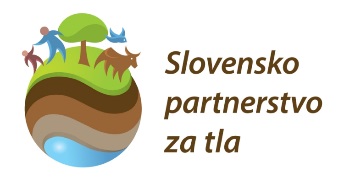 Datum: 23.11.2022	V A B I L OOb Svetovnem dnevu tal bo v ponedeljek, 5. decembra 2022 ob 10.00 uri  srečanje Slovenskega partnerstva za tlaOrganizacija Združenih narodov za prehrano in kmetijstvo, z letošnjim sloganom Svetovnega dneva tal »Tla: kjer se hrana začne«, pozornost svetovne javnosti osredotoča na pomen tal za pridelavo hrane, ki je bogata s hranilnimi snovmi.  S tem namenom smo v okviru Slovenskega partnerstva za tla pripravili sledeč program posveta:Spremljanje stanja kmetijskih tal (ga. Petra Božič)Izzivi trajnostnega upravljanja s hranili v tleh Slovenije (izr. prof. dr. Borut Vrščaj)Ekološka intenzifikacija kmetijstva v luči podnebnih sprememb (izr. dr. prof. Marjetka Suhadolc)Oživimo tla za zdravje rastlin in ljudi (ga. Vesna Čuček in g. Zvone Černelič)Ne degradirajmo tal trajnih nasadov z napačno uporabo kmetijske tehnike (g. Martin Mavsar)Samo živa tla omogočajo pridelavo hrane - ekosistemski pristopi pridelave za prehransko varnost (prof. ddr. Ana Vovk Korže)Tla leta – Evtrična rjava tla (red. prof. dr. Helena Grčman)RazpravaPosvet bo potekal virtualno preko spletne platforme Zoom. Spletno povezavo boste prejeli najkasneje v petek, 2. 12. 2022Vljudno vabljeni!